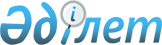 О дополнительных мерах по социальной защите граждан Успенского района в сфере занятости в 2013 году и организация Молодежной практики
					
			Утративший силу
			
			
		
					Постановление акимата Успенского района Павлодарской области от 08 января 2013 года N 30/1. Зарегистрировано Департаментом юстиции Павлодарской области 25 января 2013 года N 3389. Утратило силу в связи с истечением срока действия (письмо аппарата акима Успенского района Павлодарской области от 06 октября 2014 года N 1-18/630)      Сноска. Утратило силу в связи с истечением срока действия (письмо аппарата акима Успенского района Павлодарской области от 06.10.2014 N 1-18/630).

      В соответствии с пунктом 2 статьи 5, подпунктом 5-7) статьи 7 Закона Республики Казахстан от 23 января 2001 года «О занятости населения», постановлением Правительства Республики Казахстан от 19 июня 2001 года № 836 «О мерах по реализации Закона Республики Казахстан от 23 января 2001 года «О занятости населения», в целях обеспечения социальной защиты и содействия занятости безработным из целевых групп населения акимат Успенского района ПОСТАНОВЛЯЕТ:



      1. Установить дополнительный перечень лиц, относящихся к целевым группам населения по Успенскому району, согласно приложению к настоящему постановлению.



      2. Организовать Молодежную практику путем предоставления или создания временных рабочих мест.



      3. Государственному учреждению «Отдел занятости и социальных программ» Успенского района:



      1) по договорам с работодателями (по согласованию) организовать для безработных из целевых групп населения социальные рабочие места;



      2) по договорам с работодателями (по согласованию) организовать Молодежную практику для зарегистрированных безработных из числа выпускников организаций образования, реализующих профессиональные образовательные программы технического и профессионального, послесреднего, высшего образования, не старше двадцати девяти лет.



      4. Государственному учреждению «Отдел финансов» Успенского района обеспечить своевременное финансирование социальных рабочих мест и молодежной практики из бюджета района в пределах выделенных средств.



      5. Контроль за исполнением настоящего постановления возложить на заместителя акима района курирующего социальные вопросы.



      6. Настоящее постановление вводится в действие по истечении 10 календарных дней после дня его первого официального опубликования.      Аким района                                Н. Ауталипов

Приложение         

к постановлению акимата   

Успенского района      

от 8 января 2013 года № 30/1 

Дополнительный перечень

лиц, относящихся к целевым группам населения

по Успенскому району      1) Лица, имеющие ограничения в труде по справкам врачебно-коллективной комиссии;

      2) лица старшего возраста (50 лет и старше);

      3) лица, не имеющие специальности и стажа работы;

      4) лица, не работавшие три и более месяца;

      5) молодежь в возрасте до 29 лет.
					© 2012. РГП на ПХВ «Институт законодательства и правовой информации Республики Казахстан» Министерства юстиции Республики Казахстан
				